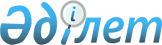 Шолпан ауылындағы көшенің атауын өзгерту туралыШығыс Қазақстан облысы Үржар ауданы Шолпан ауылдық округі әкімінің 2012 жылғы 25 маусымдағы N 2 шешімі. Шығыс Қазақстан облысы Әділет департаментінде 2012 жылғы 18 шілдеде N 2594 тіркелді      РҚАО ескертпесі.

      Мәтінде авторлық орфография және пунктуация сақталған.

      Қазақстан Республикасының 1993 жылғы 8 желтоқсандағы «Қазақстан Республикасының әкімшілік-аумақтық құрылысы туралы» Заңының 14 бабы 4 тармағына, Қазақстан Республикасының 2001 жылғы 23 қаңтардағы «Қазақстан Республикасындағы жергілікті мемлекеттік басқару және өзін-өзі басқару туралы» Заңының 35 бабы 2 тармағына сәйкес және ауыл тұрғындардың пікірін ескере отырып, Шолпан ауылдық округінің әкімі ШЕШІМ ЕТТІ:



      1. Шолпан ауылындағы Ленин көшесінің атауы – Зейнел-Ғабиден Құлахметов көшесі болып өзгертілсін.



      2. Осы шешімнің орындалуына бақылау ауылдық округі әкімі аппаратының бас маманы М. Жапековаға жүктелсін.



      3. Осы шешім алғаш ресми жарияланғаннан кейін күнтізбелік он күн өткен соң қолданысқа енгізіледі.

       Шолпан ауылдық округі әкімі                Д. Ибраев
					© 2012. Қазақстан Республикасы Әділет министрлігінің «Қазақстан Республикасының Заңнама және құқықтық ақпарат институты» ШЖҚ РМК
				